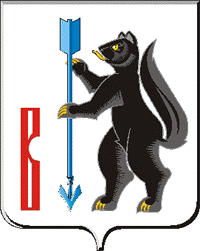 АДМИНИСТРАЦИЯГОРОДСКОГО ОКРУГА ВЕРХОТУРСКИЙП О С Т А Н О В Л Е Н И Еот 19.06.2013г. № 524г. ВерхотурьеО проведении праздничных мероприятий, посвященныхДню Российской молодёжиВ связи с празднованием 29 июня 2013 года Дня молодёжи, руководствуясь статьёй 26 Устава городского округа Верхотурский,ПОСТАНОВЛЯЮ:1.Утвердить Программу праздничных мероприятий (прилагается). 2.Управлению культуры и молодёжной политики администрации городского округа Верхотурский (Гайнанова Н.А.):	2.1.Подготовить праздничную программу.2.2.Организовать культурно-массовые мероприятия во всех населённых пунктах городского округа Верхотурский.3.Ведущему специалисту отдела физической культуры и спорта Администрации городского округа Верхотурский Ткачёву А.А. провести спортивные мероприятия, в соответствии с требованиями правил проведения соревнований и безопасности проведения мероприятий с массовым пребыванием людей.4.Комитету экономики и планирования Администрации городского округа Верхотурский (Нарсеева Е.Н.) организовать: 1) в центральной части города выездную праздничную торговлю, работу пунктов общественного питания, аттракционов;2) в срок до 26 июня 2013 года представить комитету по управлению муниципальным имуществом Администрации городского округа Верхотурский (Лумпова Е.С.) перечень организаций и индивидуальных предпринимателей для заключения договоров аренды земельных участков.5.МКУ «ЖЭУ» городского округа Верхотурский (Боброва Т.В.) в соответствии с заключенными договорами, обеспечить уборку мусора на городской площади во время праздничных мероприятий.6.МУП «Коммунальщик» (Кордюкова Н.А.) организовать работу общественного туалета.7.Рекомендовать отделу полиции № 33 Межмуниципального отдела Министерства внутренних дел России «Новолялинский» (Носков М.Ю.): принять необходимые меры по обеспечению безопасности населения и охране общественного порядка в местах проведения праздничных мероприятий;установить посты блокирования дорожного движения по улицам К.Маркса – Ершова с 17.00 до 23.00 часов.8.Рекомендовать Верхотурскому РЭС ПО «Серовские электрические сети» (Смагин А.В) обеспечить освещение городской площади, подачу электроэнергии для подключения аттракционов и пунктов питания.9.Рекомендовать руководителям предприятий и организаций всех форм собственности организовать поздравление молодежи, представить по одному кандидату лучших молодых сотрудников к награждению грамотами и благодарственными письмами Администрации и главы городского округа.10.Рекомендовать ГБУЗ СО «ЦРБ Верхотурского района» (Полтавский С.Н.) обеспечить медицинское обслуживание спортивных мероприятий в соответствии с программой.11.Комитету по управлению муниципальным имуществом Администрации городского округа Верхотурский (Лумпова Е.С.) в срок до 28 июня 2013 года подготовить проекты договоров аренды земельных участков и оповестить организации и индивидуальных предпринимателей о готовности договоров аренды земельных участков, предоставляемых для продажи товаров (выполнения работ, оказания услуг).12.Опубликовать настоящее постановление в газете «Верхотурская неделя» и разместить на официальном сайте городского округа Верхотурский.13.Контроль исполнения настоящего постановления возложить на заместителя главы Администрации городского округа Верхотурский по социальным вопросам Бердникову Н.Ю.И.о. главы Администрации городского округа Верхотурский                                                            В.Ф. Фахрисламов УТВЕРЖДЕНА:постановлением Администрации городского округа Верхотурскийот 19.06.2013г. № 524«О проведении праздничных мероприятий,посвящённых Дню Российской молодёжи»ПРОГРАММАпраздничных мероприятий, посвященных Дню Российской молодежи29 июня 2013 года11:00-16:00		Спортивные мероприятия(городской стадион)16:00			Работа аттракционов и торговых рядов (городская площадь)16:00			Выставка молодых художников МБОУ ДОД «Верхотурская ДШИ» (площадка у Досугового центра)17:00			Праздничный концерт (городская площадь)18:00			Танцевальный проект «SD» г. Лесной (городская площадь)19:00			Выступление вокально-инструментальных ансамблей (г. Ляля, пос. Лобва, г. Верхотурье)(городская площадь)20:00-23:00		Дискотека (городская площадь)22:00-02:00		Праздничная дискотека(Досуговый центр)